Отчет о проведенных мероприятиях в МБУ ДК «Восток» за период с 04.11.2019г. по 09.11.2019г. 4 ноября вся Россия отмечает день народного единства - праздник патриотизма, взаимопомощи и единения вокруг общих целей, которыми по праву гордится многонациональный народ России. В ДК «Восток» прошел праздничный концерт « Сила в единстве». В самом начале демонстрировался тематический видеоролик, затем на сцену вышли участники театральной студии «Грай» с прологом «Святая Русь». В этот день, чествовали  замечательных людей, внесших большой вклад,  в развитие на нашего города. Им были вручены памятные знаки «160-лет со дня образования г.Дальнереченска 1959-2019»  В концерте принимали участие Образцовый ансамбль эстрадного танца ДШИ«Веснушки.ру», Заслуженный коллектив любительского творчества Народный ансамбль казачьей песни «Круголет», вокальный ансамбль «Девчонки», солисты: О. Блинова, А. Кириенко, В. Гуцалюк, Н. Щербинина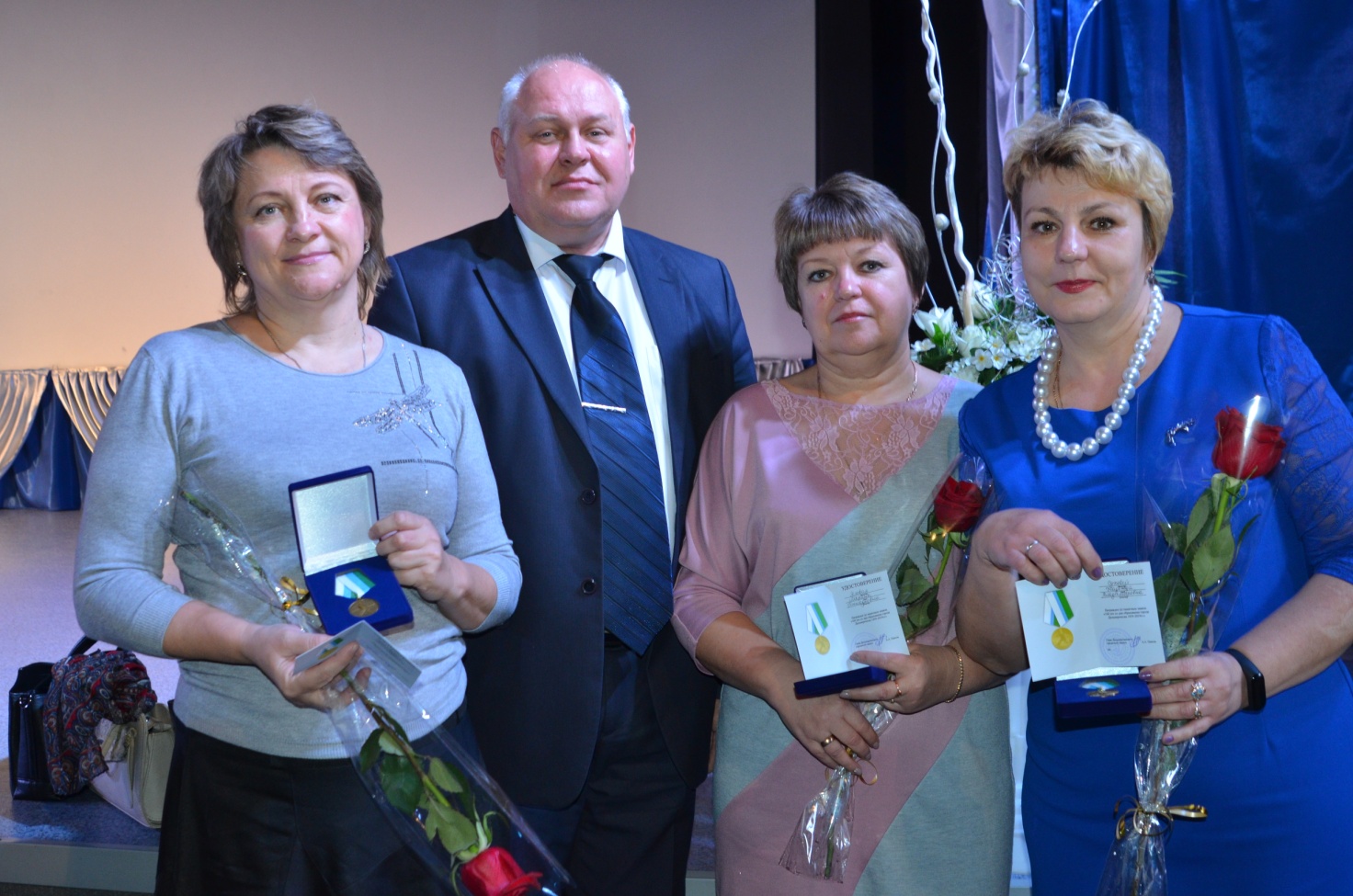 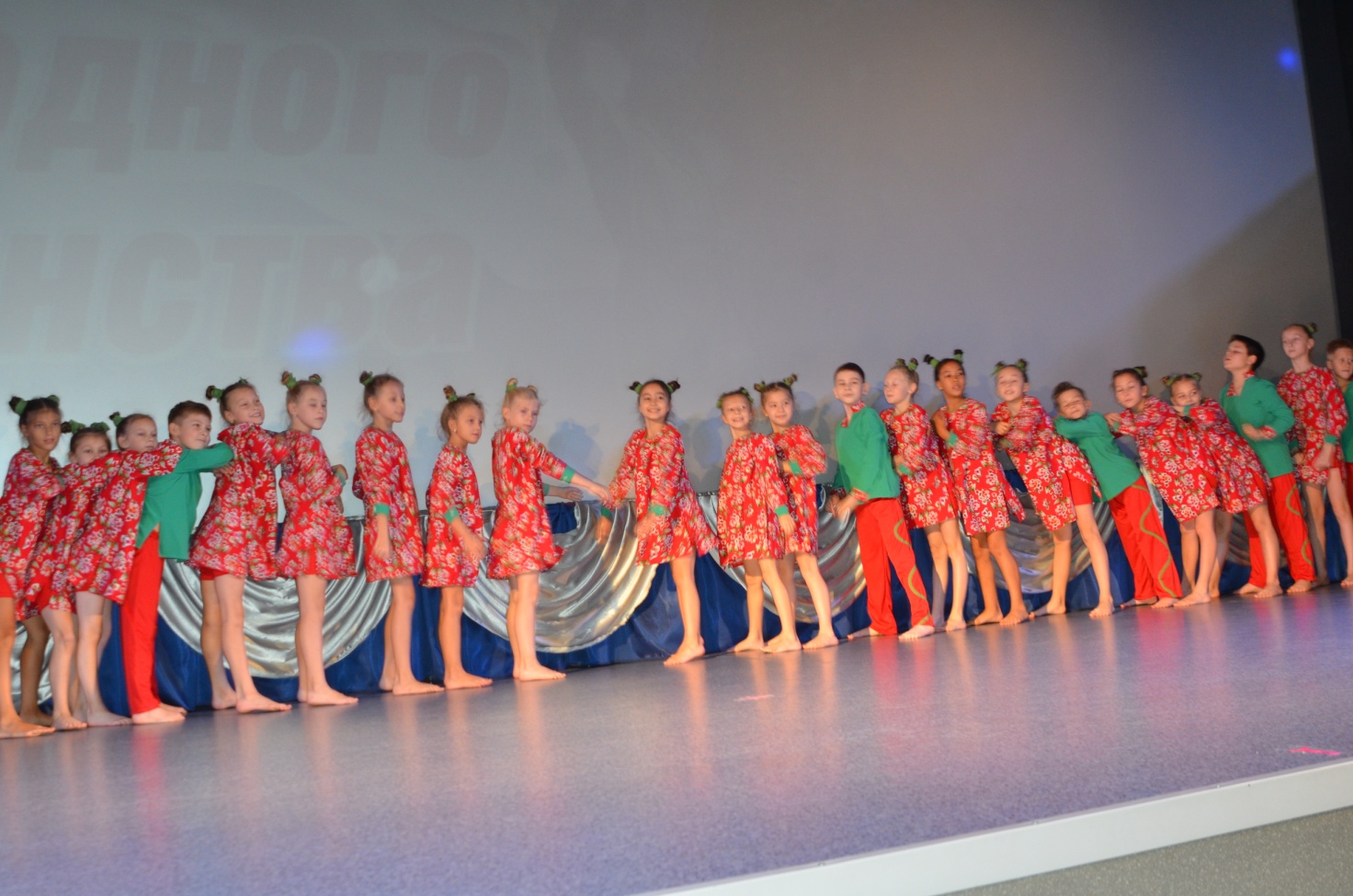 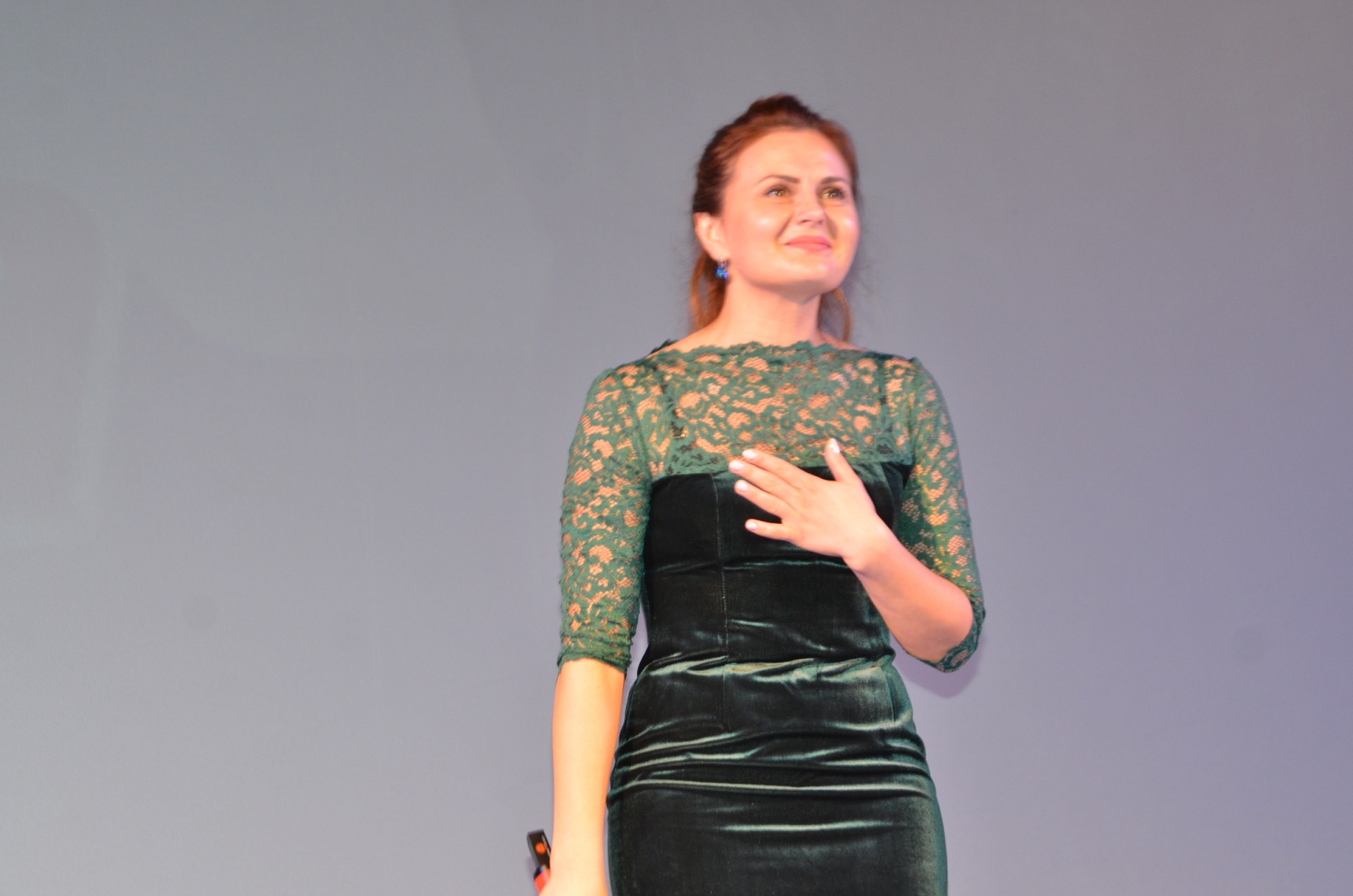 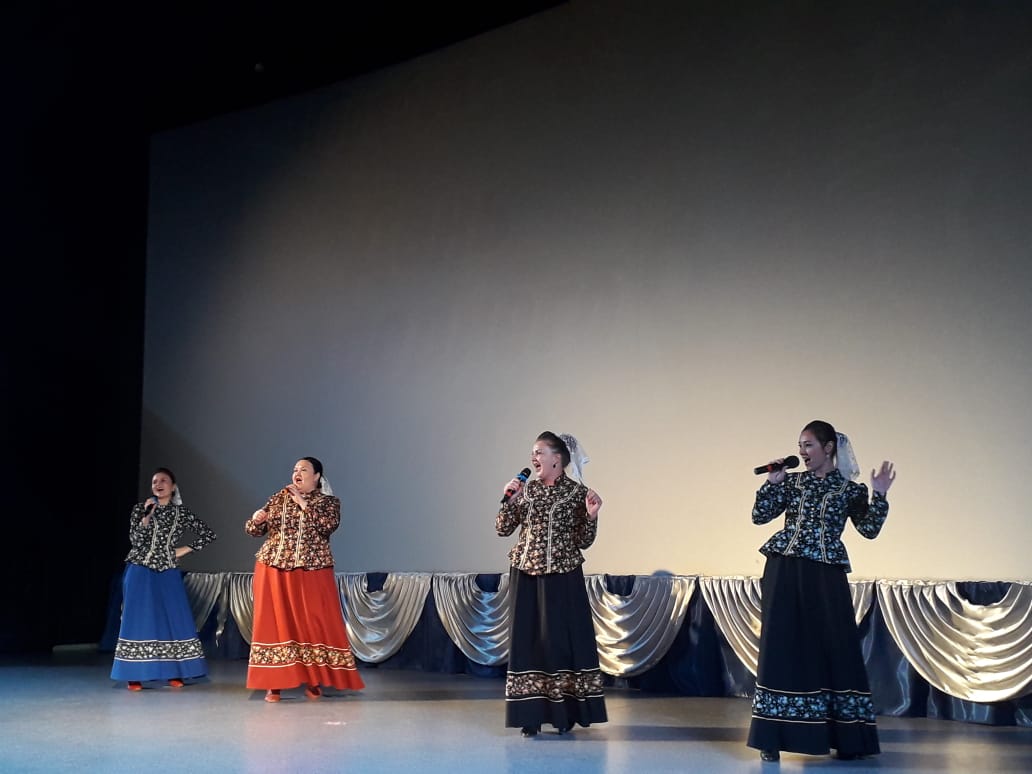 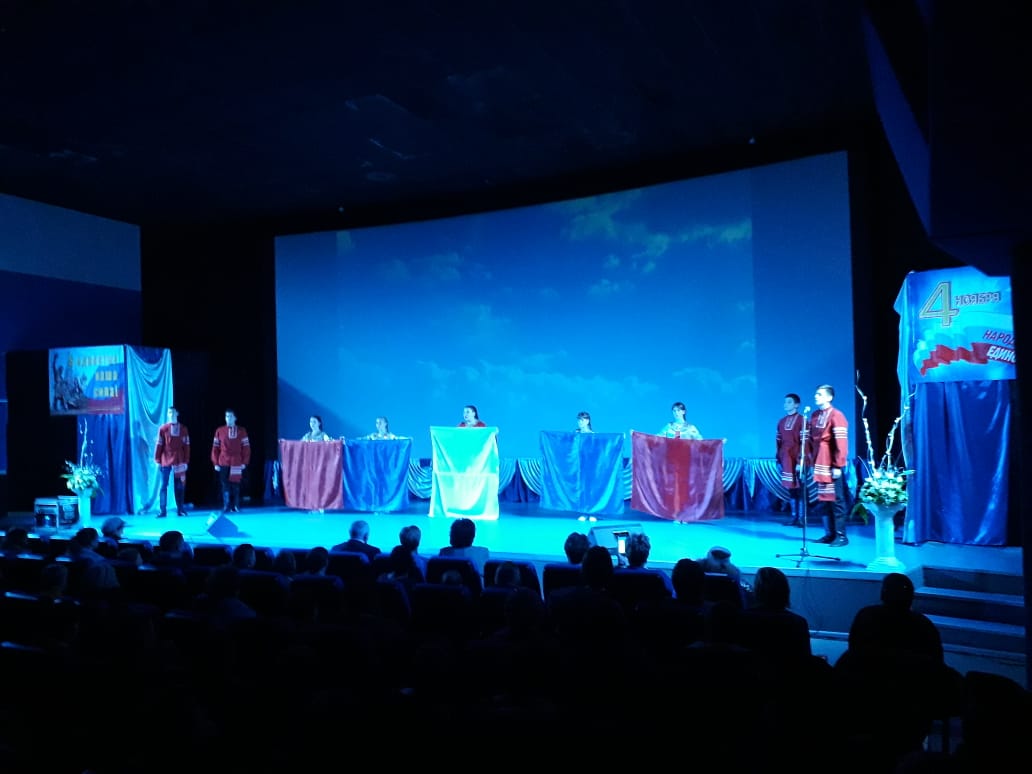 Отчет о проведенных мероприятиях в ДК имени В. Сибирцеваза период с 04.11.2019г. по 09.11.2019г. 	                       4.11.по 10.11. 2019г.В Доме культуры  прошло  6 мероприятия их посетило 480 человек. 4ноября, в день государственного праздника Дня народного единства для жителей микрорайона  прошел  праздничный концерт «Россия, Родина  моя!»  В концерте принимали  участия  ребята детской школы искусств Дальнереченского городского округа. Весь день в Доме культуры царила атмосфера веселия  и праздничного настроения.                                                                    В этот же день прошло заседание клуба «Ивушка». Председатель совета ветеранов А.А.Беднякова  поздравила всех с праздником и пригласила  на чаепитие.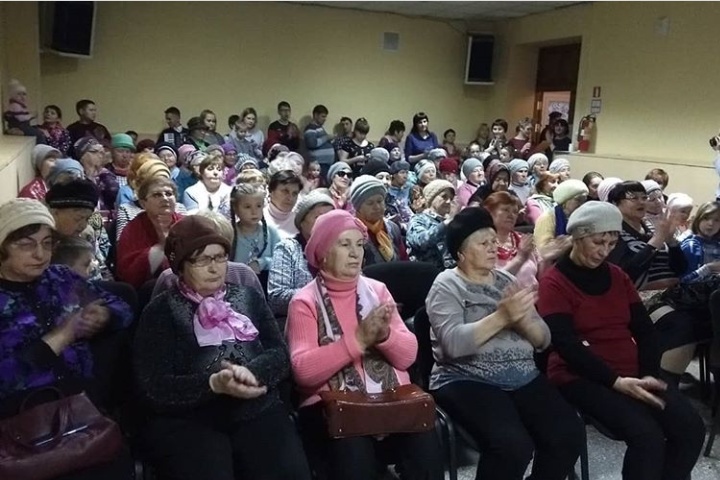 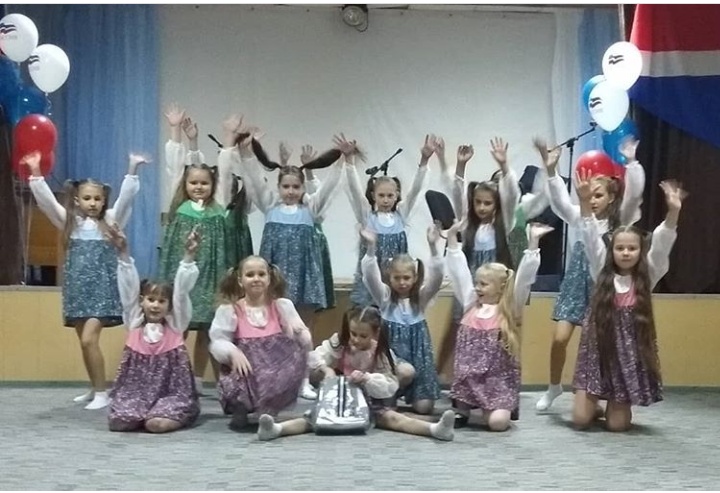 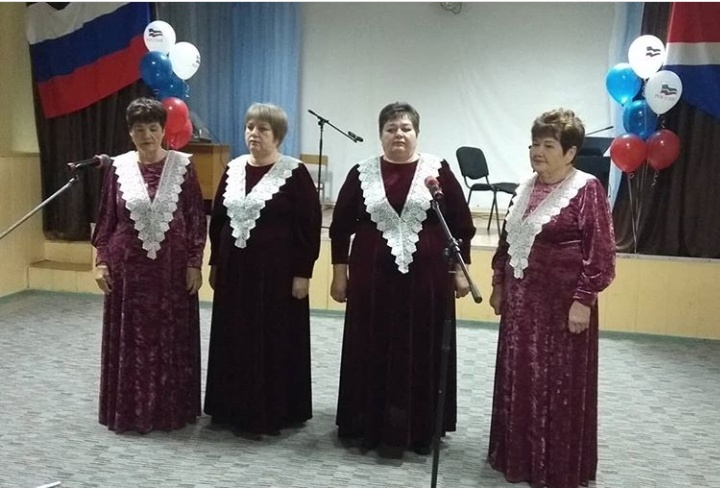 6 ноября прошёл мастер класс, в клубе «Кружевница». В этот день мастерицы приглашали всех желающих поделиться своим опытом.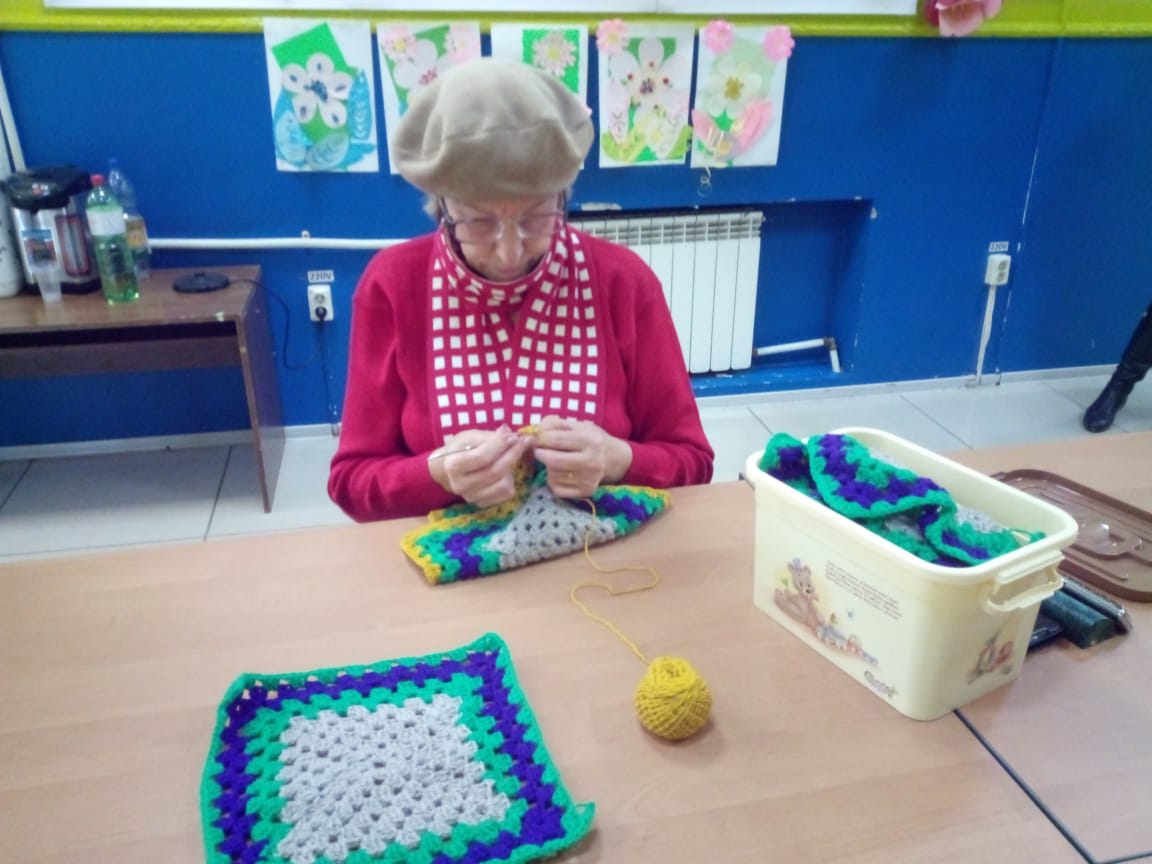 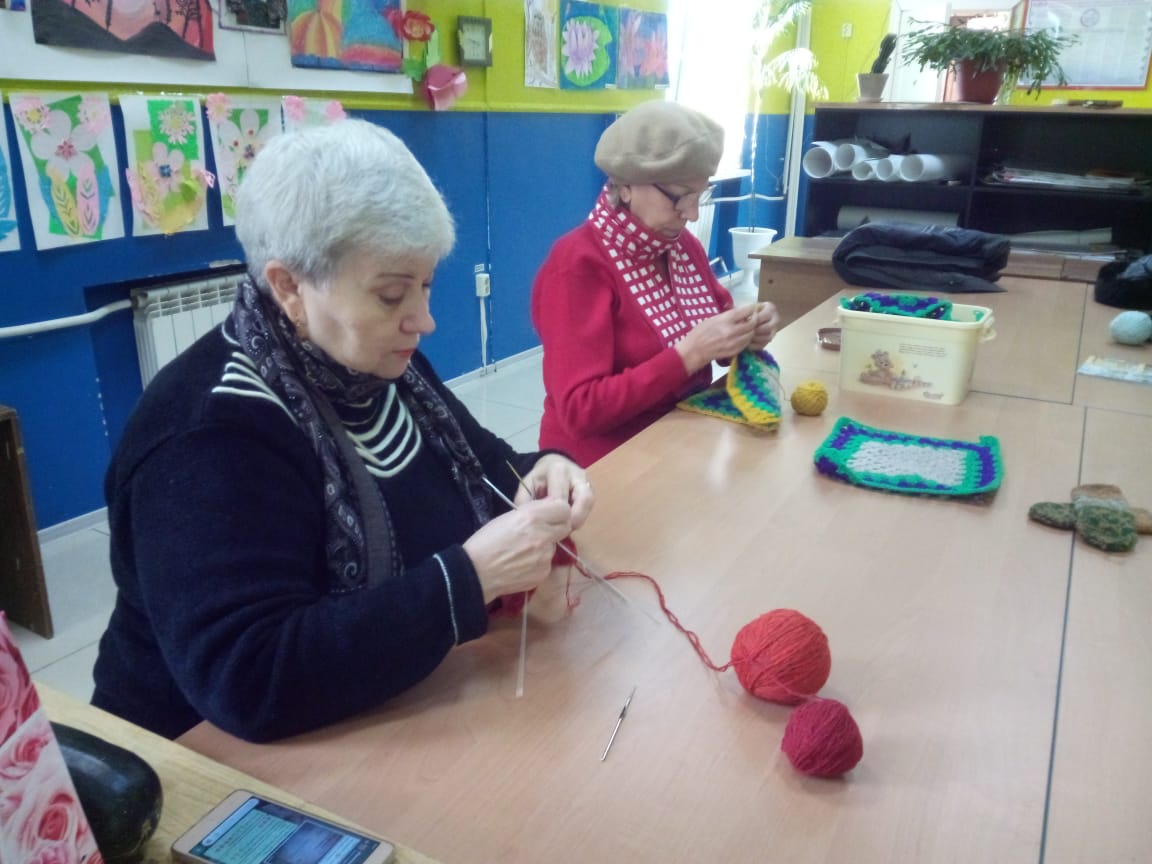 8 ноября  прошел открытый урок  в спортивной секции Киокусинкай                 «Карате-до». Показательный урок прошел для всех желающих детей заниматься этим красивым видом спорта.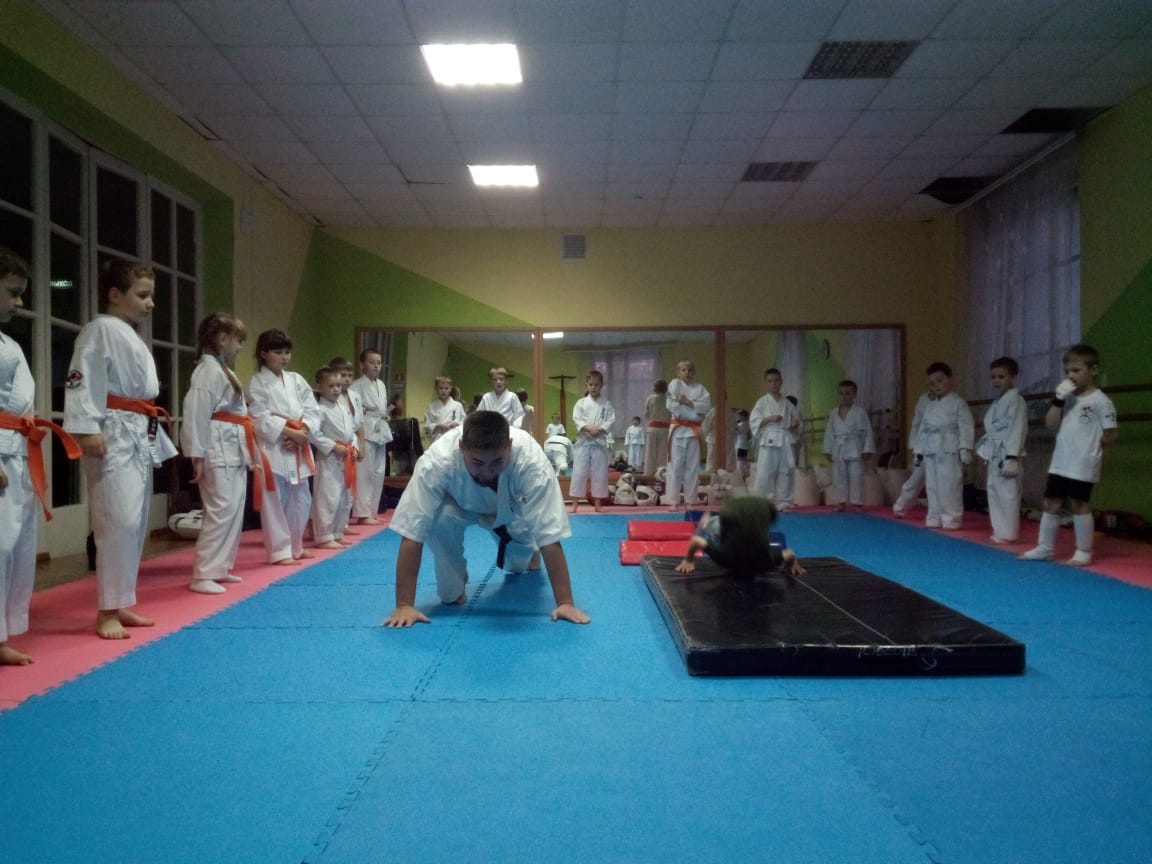 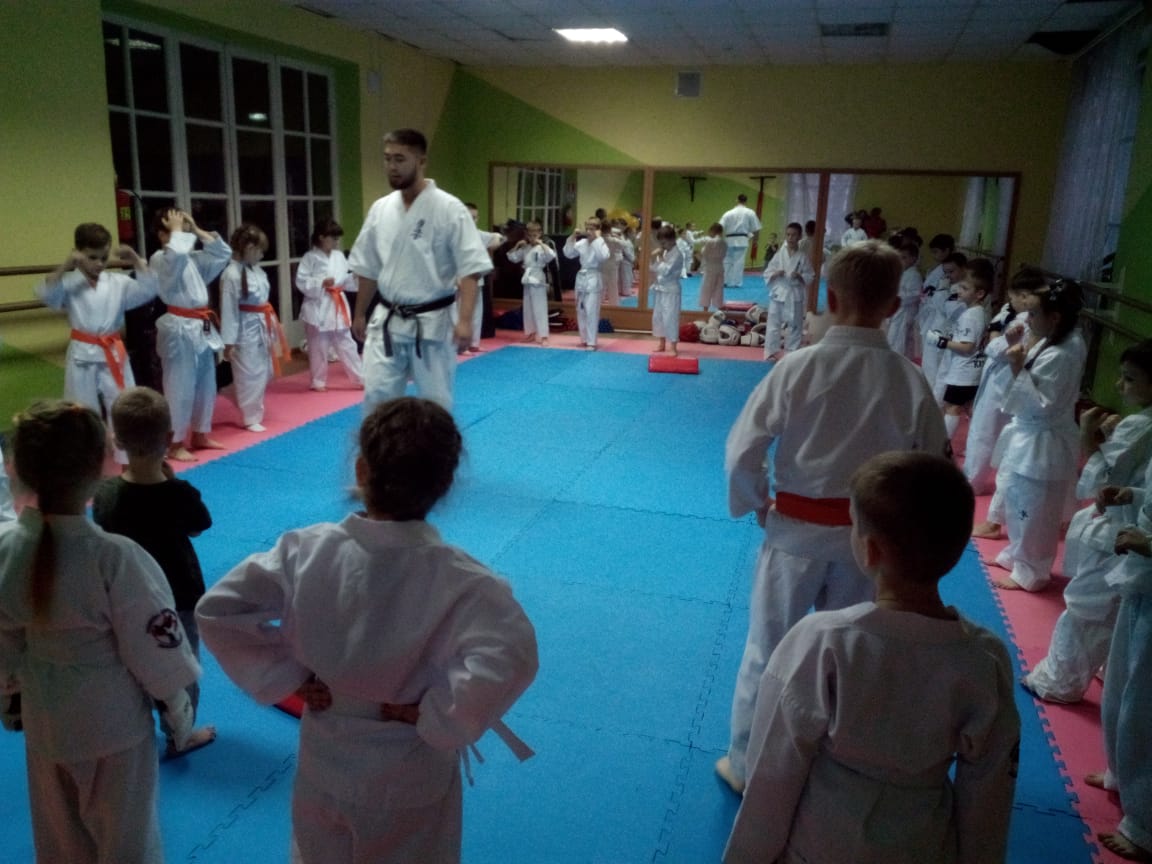 9 ноября в Доме культуры прошел исторический час «Выдающиеся личности»к 100-му юбилею Михаила Тимофеевича Калашникова. Ребята  подготовили доклады и представили их  всем присутствующим, после чего посмотрели документальный фильм «Калашников – проект Русское оружие». 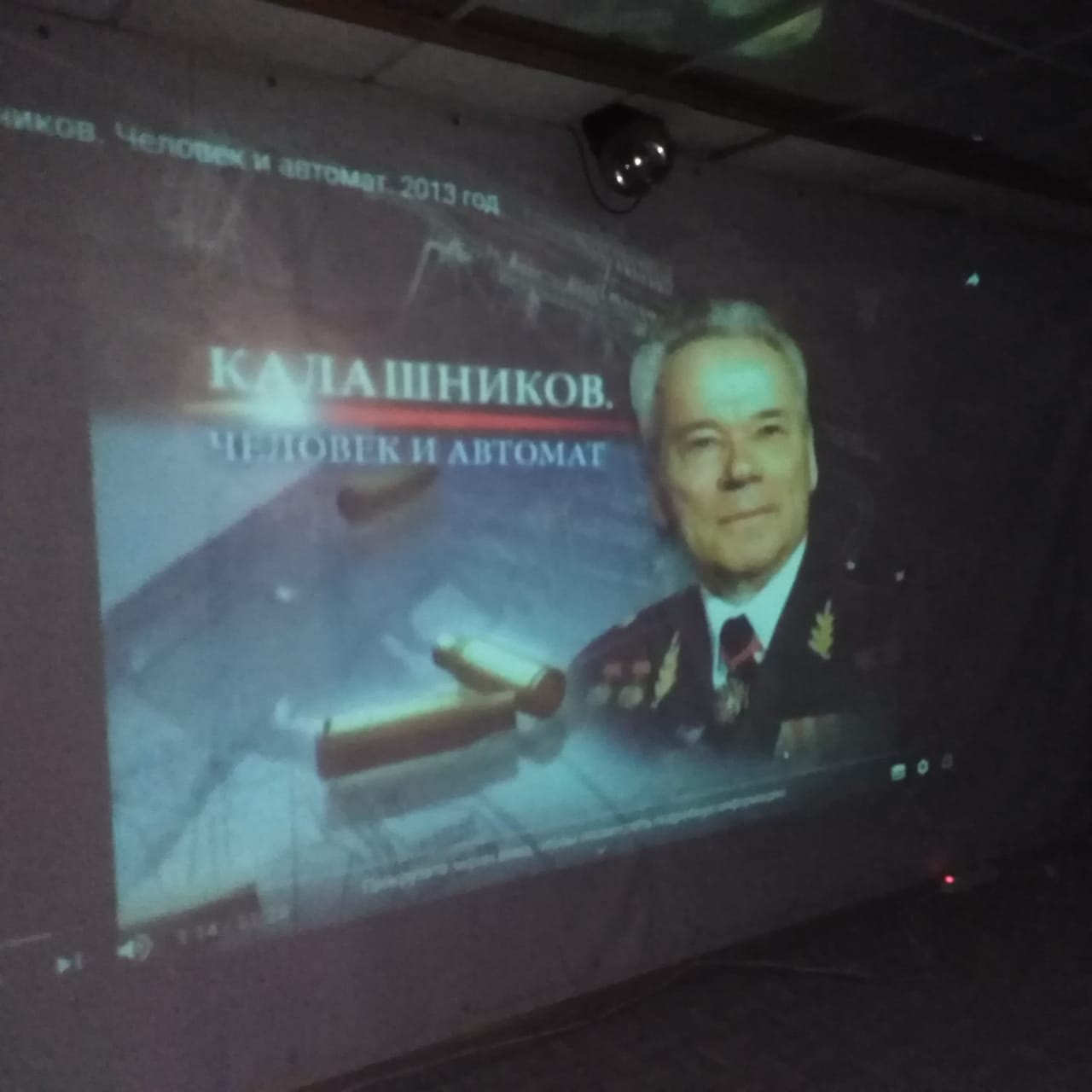 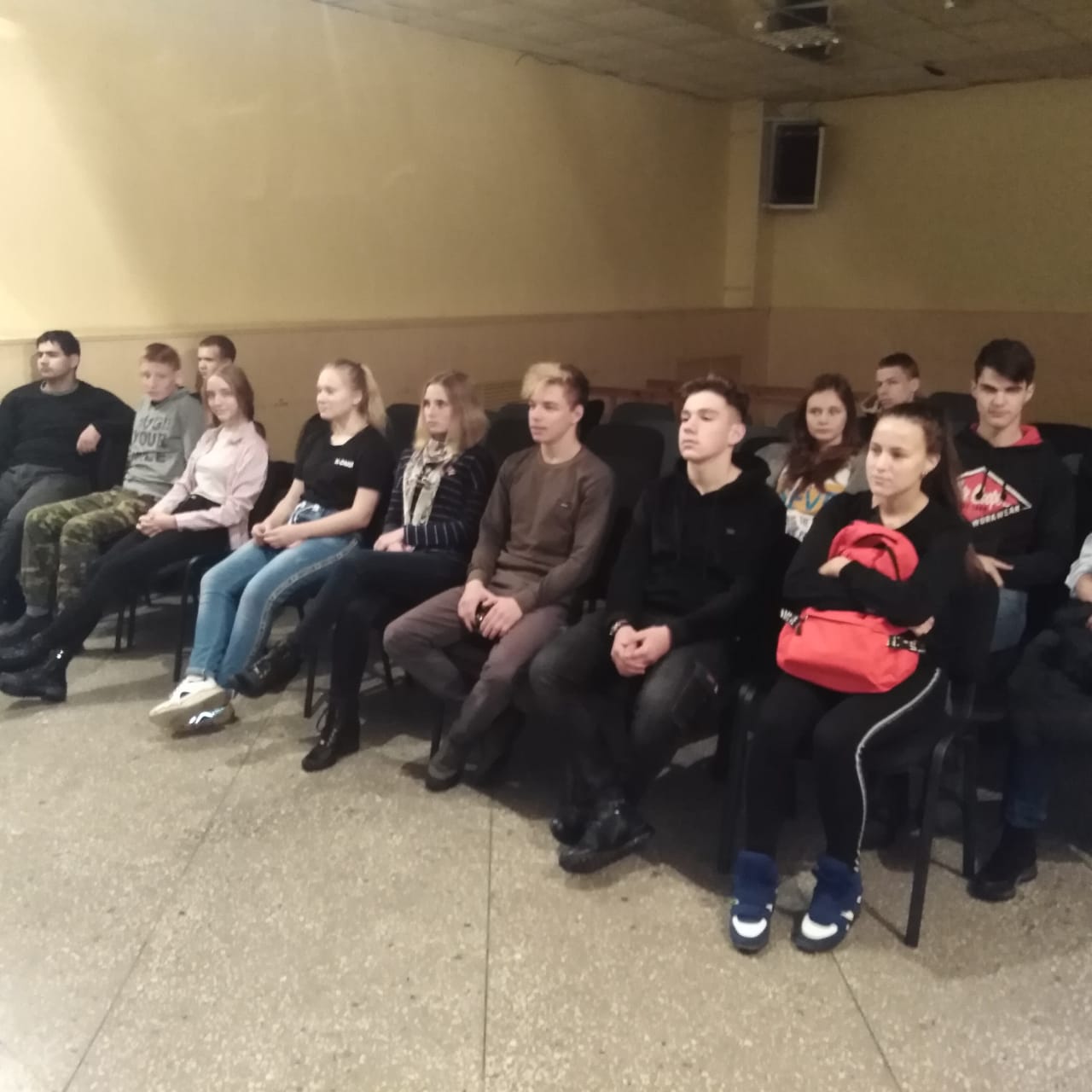 10 ноября  спортивная   секция Киокусинкай  «Каратэ – до»   провела  «Марафон – тест по КУМИТЭ». Марафон прошел для самых юных спортсменов.  В этот день ребята  показали всё,  чему они научились  и каких  результатов достигли.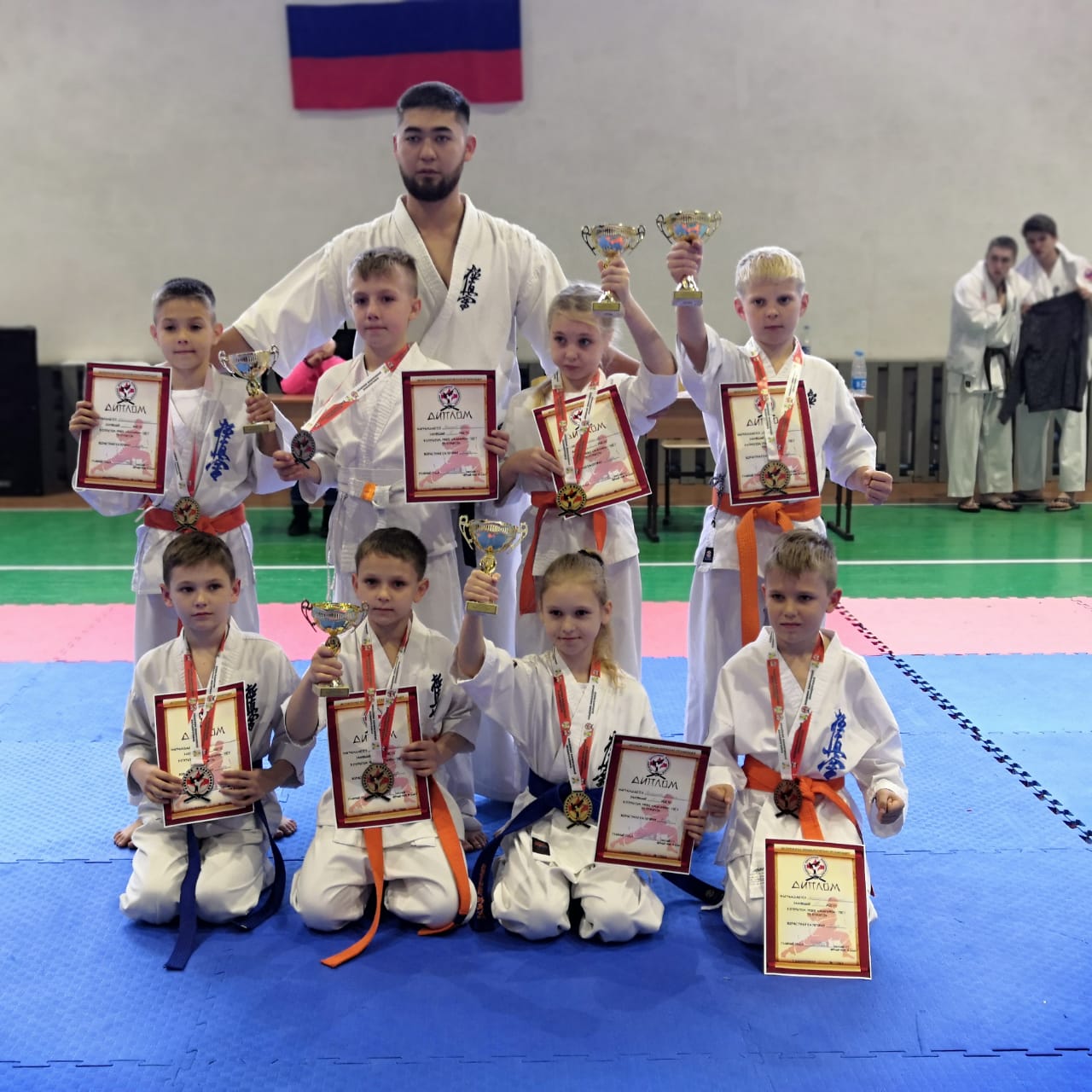 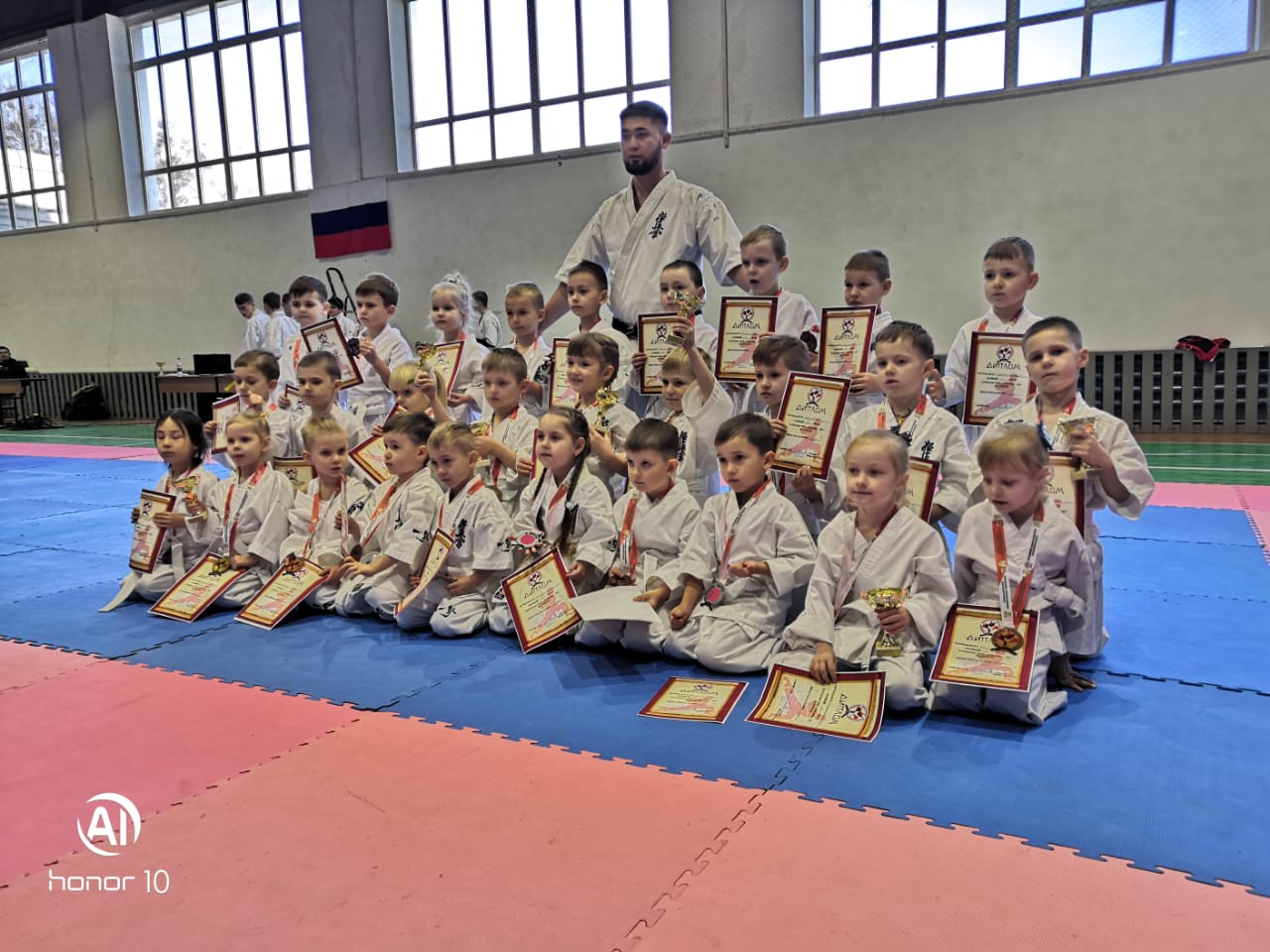 В завершении марафона  юные спортсмены были награждены  грамотами,  медалями и кубками.Отчет о проведенных мероприятиях в клубе "Космос" с.Грушевое за период с 04.11.2019г. по 09.11.2019г.                       4 ноября вся Россия отмечает праздник, который занимает особое место среди государственных праздников современной России. Он связан с событиями 1612 года- подвигом наших предков, которые 400 лет назад сплотились во имя свободы  и независимости России.  Праздник День народного единства- это праздник , взаимопомощи и единства всех российских народов. Работниками клуба «Космос» в этот день была проведена концертная программа .В программу мероприятия были включены: компьютерная презентация «День народного единства» и для зрителей звучали песни в исполнении участников художественной самодеятельности клуба «Космос»  группы «Ивушка», солистки  Веры Жуковой,  группы «Непоседы».Пришедшие на концерт зрители тепло встречали артистов.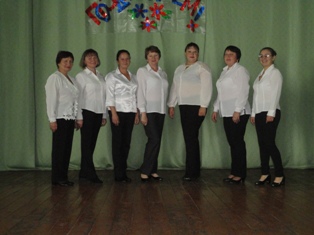 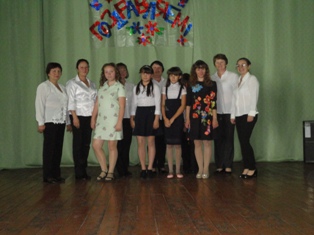                      09  ноября для детей и подростков прошла игра-викторина «Страницы истории земли русской».                   Мероприятие прошло познавательно, ребятам заранее была объявлена тема и многие пришли подготовленные к викторине и уверенно отвечали на вопросы. В конкурс были включены вопросы о государственной символике, ее истории и культуре, а  проводилось она в форме игры -путешествия по станциям: «Гимн России», «Флаг и герб России», «Русские пословицы», «Русские загадки», «Русские игры», «Самые знаменитые русские». Всего 10 станций.  В связи с тем, что участники игры –дети разновозрастные, вопросы были подобраны соответственно, чтобы все участники смогли отвечать на них. Как не странно, но труднее всего для ребят оказались станции «Русские сказки» и «Русские пословицы».               Все станции пройдены, на вопросы даны ответы. Ведущая поблагодарила детей за участие и пожелала знать и больше узнавать о своей родине. 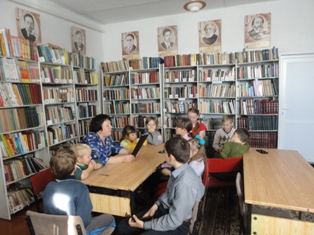 Отчет о проведенных мероприятиях клуба с. Лазо за период с 04.11.2019г. по 09.11.2019г. 7 ноября проведено расширенное заседание клуба «Вдохновения» «М.Т.Калашников человек - легенда» . На мероприятии присутствовали учащиеся МБОУ «СОШ №5» - члены патриотического клуба  «Допризывник», члены клуба «Вдохновения», члены молодежного клуба «Движения» . Руководитель клубного формирования Галкин М.П. продемонстрировал презентацию «Калашников-создатель оружия для мира». Просмотр видеофильма «Создание легендарного автомата. 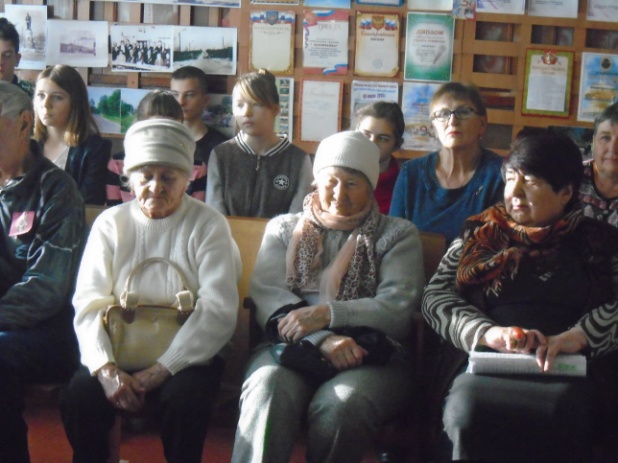 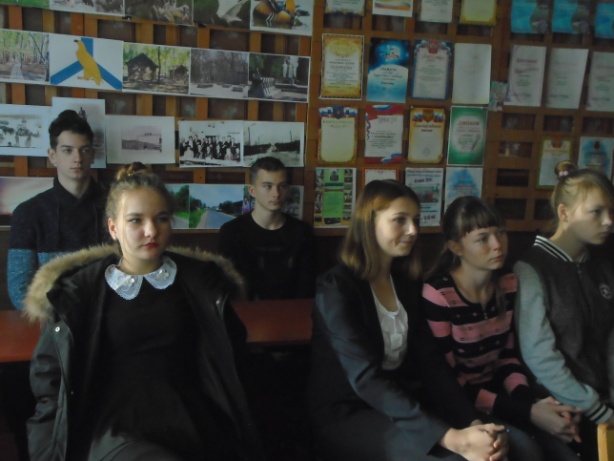 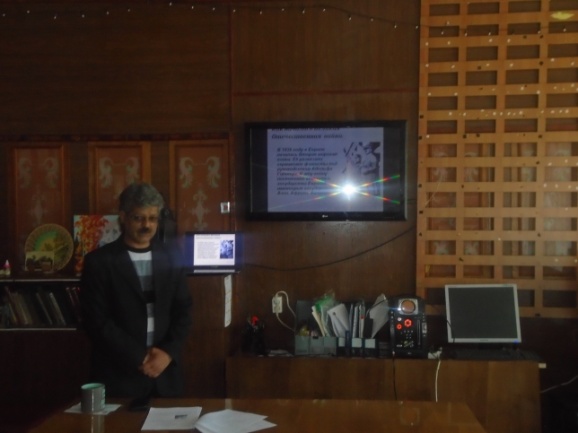 9 ноября  для детей проведена игра – викторина «Путешествие в историю моей страны». Цель игры:                     - развитие у ребят интереса к истории;                     - обогащение знаний по предмету;                     - создание условий для проявления творческих способностей .                     - развитие умений работать в группе;                     - развитие эрудиции ;                 - формирование умений строить рассказ на основе разных источников.Викторина проведена в форме игры:1 игра «Всякая всячина»;2 игра «Конверт для любознательных»;3 игра «Ожившие полотна»;4 игра «Найди ошибки»;5 игра «Гонка за лидером».